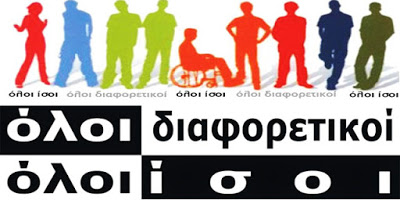 ΑΓΩΝΑΣ ΜΠΑΣΚΕΤ ΑΝΑΜΕΣΑ ΣΤΗΝ ΟΜΑΔΑ ΤΟΥ 6/Θ 3ΟΥ Δ.Σ ΕΛΕΥΘΕΡΟΥΠΟΛΗΣ ΚΑΙ ΤΗΝ ΟΜΑΔΑ ΤΟΥ Θ.Χ.Π ΕΛΕΥΘΕΡΟΥΠΟΛΗΣ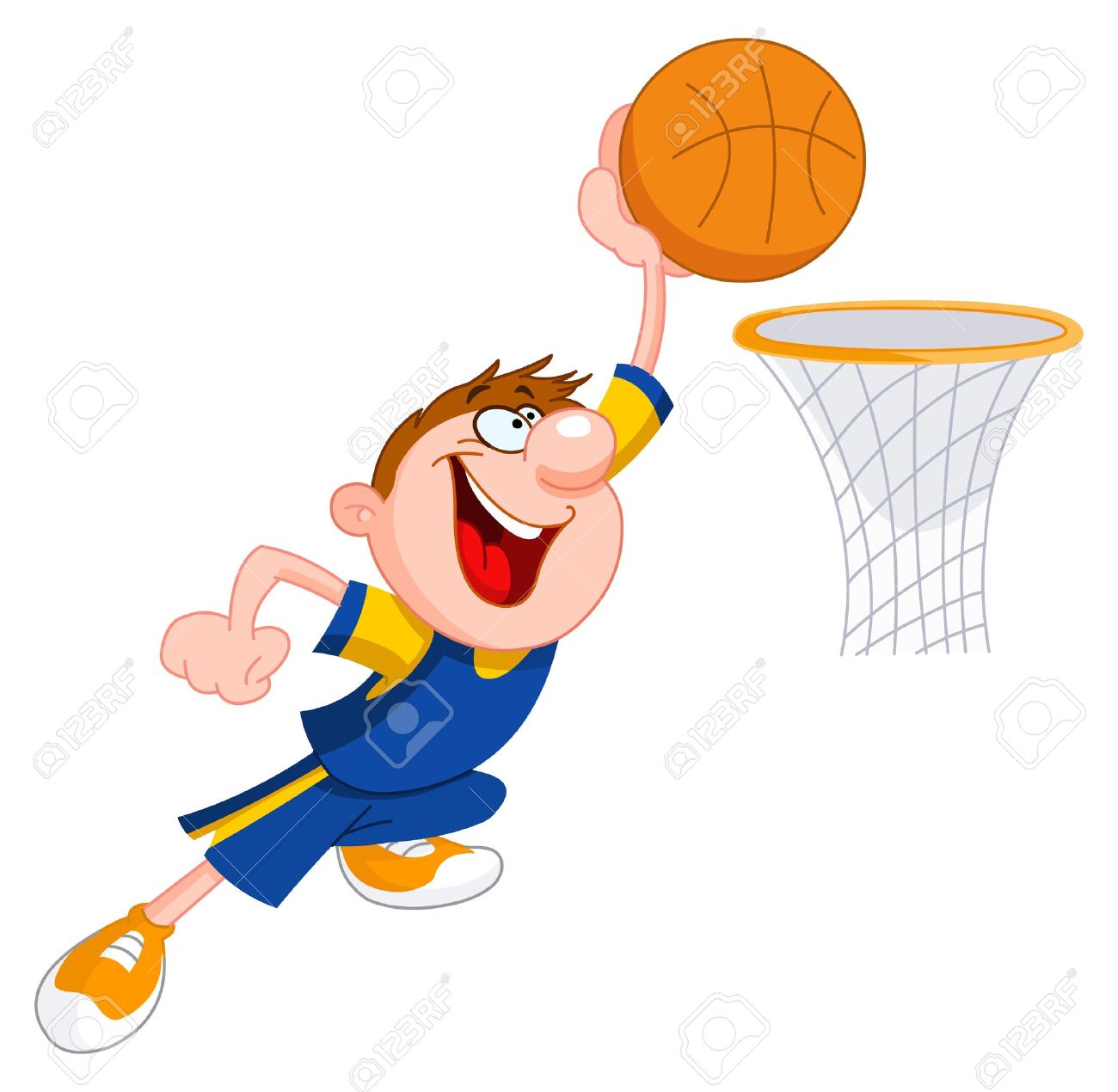 ΠΕΜΠΤΗ 11 ΜΑΪΟΥ ΣΤΙΣ 10.30 ΣΤΟ ΚΛΕΙΣΤΟ ΓΥΜΝΑΣΤΗΡΙΟ ΤΗΣ  ΕΛΕΥΘΕΡΟΥΠΟΛΗΣ